CURRICULUM VITAESCHOOL TEACHERJULIANAjuliana-393455@2freemail.com +971503978905SUMMARYCommitted Primary School Teacher providing comprehensive supervision and support to students. Adept at creating an atmosphere conducive to learning while ensuring that the required curriculum is applied. Specialize in efficiently utilizing learning assets to foster a positive productive learning environment through astute observation and engagement.HIGHLIGHTSSignificant understanding of teaching concepts. Excellent ability to engage with students Strong understanding of child behaviors Ability to put together customized lesson plansExceptional organizational skillsOutstanding communications abilitiesEDUCATIONAL EXPIRIENCEHigher National diploma in computer science November 2013. National diploma in computer science 2007/2008 session.PROFESSIONAL SKILLSJOBRELATEDSKILLSJOB ANDTHEINDUSTRIAL EXPERIENCE Worked  as a  primary school teacher in Nigeria from May 2018 to  March 2019Worked as anassistant teacher at the educational institutions listed below between the September 2014 to May 2018.Abu Dhabi Vocational Education and Training Institute (ADVETI).Fatima College of Health Sciences.Secondary Technical School (S.T.S.).Applied Technology High School (ATHS).Worked as a primary school teacher at SHALOM HERITAGE NURSARY AND PRIMARY SCHOOL, Ibadan, Nigeria from April 2009 To September 2014.TEACHER RESPONSIBILITIES Assembled detailed daily lesson plans in accordance with curriculum guidelines. Planned classroom activities and arranged for class field trips when appropriate.Taught a variety of subjects including mathematics history and basic science. Reviewed student assignments and provided a fair evaluation of all work. Monitored progress on national and state testing.Assisted with the selection of classroom materials. Responded to inquiries from parents. Ensured that students were welcomed into a positive environment conducive to learning. Established positive relationships with students and provided tutoring when necessary. Assessed student progress and adjusted lesson plans based on student abilities. Participated in regular meetings with the administrator to provide input. Delegated some responsibilities to classroom teaching assistants. Handled disciplinary issues in accordance with school guidelines. Offered constructive feedback to students and parents. Maintained an inventory of classroom supplies.Teaching all areas of the primary curriculum;Taking responsibility for the progress of a class of primary-age pupils;Organising the classroom and learning resources and creating displays to encourage a positive learning environment;Planning, preparing and presenting lessons that cater for the needs of the whole ability range within the class;Motivating pupils with enthusiastic, imaginative presentation;Maintaining discipline.Preparing and marking work to facilitate positive pupil development;Meeting requirements for the assessment and recording of pupils' development;Providing feedback to parents and careers on a pupil's progress at parents' evenings and other meetings;Coordinating activities and resources within a specific area of the curriculum, and supporting colleagues in the delivery of this specialist area;working with others to plan and coordinate work;Keeping up to date with changes and developments in the structure of the curriculum;Organising and taking part in school events, outings and activities which may take place at weekends or in the evening.PERSONAL INFORMATION                                                                                              Date of birth: 11thof November 1986Language  : English (excellent), Arabic (Beginner)I am on myHusband’s Visa and ready to Join immediately.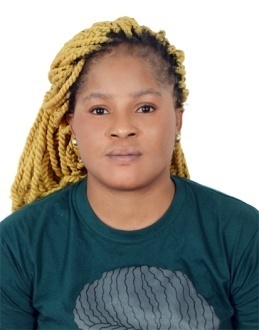 Proficient in a range of teaching styles and principlesExemplary communication skills in written and spoken form Innovative approach to problem solving Creative classroom skills and abilitiesPassionate about teaching and leading studentssuccess.Excellent communication and interpersonal abilitiesEnergy, enthusiasm, stamina, patience, dedication, resilience and self-disciplineInitiative, leadership and supervisory skills and team-working abilities;Imagination, creativity and a sense of humor.